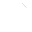 eHåndbok 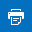 RetningslinjeEtablering av forskningsgrupper og funksjonsbeskrivelse for forskningsgruppeledere 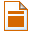 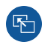 1. Endringer siden forrige versjon 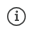 Retningslinjen er endret mars 2018. Det er i større grad skilt mellom linjelederes ansvar og gruppeleders oppgaver. Retningslinjen er behandlet av Forskningsutvalget, Forskningslederforum og Ledermøtet i OUS, i samråd med Institutt for klinisk medisin (felles retningslinje). 2. Hensikt og omfang Flere forhold tilsier at forskningen bør organiseres i veldefinerte forskningsgrupper med en tydelig vitenskapelig ledelse. Det er bred enighet om, og over tid etablert praksis for, at alle forskere skal være tilknyttet en forskningsgruppe. Dette er viktig av både faglige, etiske, sosiale og kulturbyggende grunner.Forskningsgrupper er dynamiske enheter, som regel med stort innslag av midlertidig finansiering. Ofte vil gruppens medlemmer ha ansettelsesforhold på tvers av organisasjonsstruktur og på tvers av institusjoner (særlig helseforetak og universitet). Dette gjør forskningsgruppeledelse prinsipielt forskjellig fra linjeledelse av formelle organisasjonsenheter. Dessuten vil ansettelsesforhold for forskningsgruppeledere kunne variere. De fleste vil være ansatt i universitets‐ og/eller sykehuslinje i den klinikken hvor forskningen utføres og hvor størstedelen av gruppen holder til. Unntaksvis vil forskningsgruppeledere lokalisere og organisere større eller mindre deler av sine forskningsgrupper til avdelinger/institutter i andre klinikker enn der de selv er ansatt. Dette skjer primært der det er forskningsinstitutter som har fasiliteter og annen infrastruktur som hensiktsmessig deles med grupper fra (ofte) kliniske miljøer uten tilsvarende støttefunksjoner og infrastruktur.Forskningsgruppelederfunksjonen er normalt ikke stillinger som kan utlyses og besettes gjennom vanlig prosess, men er en faglig koordinerende funksjon for forskningsvirksomheten i en forskningsgruppe. Funksjonen kan derfor best defineres som en delegert arbeidslederfunksjon utenom den ordinære arbeidsgiverlinjen ved OUS og UiO. Dette er i tråd med UiOs organisering ved OUS, der laveste formelle nivå er avdeling (nivå 3 i sykehuset) eller tilsvarende. I en del tilfeller sammenfaller imidlertid gruppelederfunksjonen med annen lederfunksjon, for eksempel i flere av laboratoriemiljøene. I disse tilfellene er det fullmaktene knyttet til lederfunksjonen som gjør at vedkommende har flere fullmakter og større ansvar enn andre gruppeledere.Denne retningslinjen skal bidra til å avklare hva slags oppgaver som normalt er knyttet til forskningsgruppelederfunksjonen (arbeidslederfunksjonen), og hvilken relasjon forskningsgruppelederne har til linjeledere i OUS og UiO, samt hvordan grupper opprettes og gruppeledere oppnevnes. Linjelederes ansvar i forskning er beskrevet i dokument ID 60, Ansvar og myndighetsforhold i forskning (Forskningsinstruksen). Fullmakter (økonomi, personal, forskning etc.) reguleres av fullmaktsinstruksen i OUS, jf  ID 26 i eHåndbok. Det er nødvendig at linjeledere og forskningsgruppeledere har tett dialog om hensiktsmessig oppgavefordeling og informasjonsflyt. Linjeleder og gruppeleder må avklare hvordan og i hvilken grad gruppeleder kan få administrativ bistand fra klinikken knyttet til oppgaver som delegeres til gruppelederne.3. Fremgangsmåte Klinikkleder har ansvar for at alle som driver forskning i klinikken er tilknyttet en forskningsgruppe. Opprettelse av forskningsgrupper
Klinikkledere har ansvaret for å opprette forskningsgrupper, oppnevne gruppeledere, holde oversikt over og følge opp forskningsgrupper i sin klinikk/avdeling. Normalt vil dette gjøres i samråd med klinikkens forskningsleder og avdelingsledere. Klinikkledere kan opprette forskningsgrupper etter innstilling fra avdelingsledere, basert på følgende kriterier:Forskningsgruppens mål og aktiviteter er faglig forenlig med institusjonens mål (UiO og/eller OUS).Det finnes tilgjengelig og tilstrekkelig infrastruktur til å opprette en ny forskningsgruppe.Forskningsgruppen har minst fire forskningsaktive medlemmer. Dersom det ikke er nok forskere til å kunne danne en tilstrekkelig stor forskningsgruppe, kan disse forskerne inkluderes i en annen større forskningsgruppe, eller de kan danne en ny og større forskningsgruppe sammen med andre mindre forskningsgrupper. Forskningsgruppen bør ideelt ha en størrelse på 5‐15 personer. Størrelse og sammensetning vil kunne variere over tid og avhenge av typer personell som inngår i gruppen.Forskningsgruppeleder skal ha doktorgrad eller tilsvarende kompetanse.Gruppeleder må ha et ansettelsesforhold til UiO eller OUS. Gruppeleder skal være professor, førsteamanuensis eller forsker ved UiO og/eller forsker/overlege/leder ved OUS. Gruppeleder skal ha veiledererfaring og kan ha veiledningsansvar for en eller flere stipendiater. Ved overgang fra professor/gruppeleder til prof. emeritus, skal klinikken vurdere forskningsgruppens videreføring. Dersom gruppen skal videreføres, skal ny gruppeleder oppnevnes.Forskningsgrupper kan være avdelings‐ og klinikkovergripende.Tilknytning for forskningsgruppens medlemmer
Forskningsgruppens medlemmer kan ha følgende tilknytning:Kan være ansatt i samme vertsenhet (klinikk/avdeling) som forskningsgruppeleder (som regel tilfellet),kan være ansatt i en annen vertsenhet ved OUS eller UiO, eller unntaksvis ha en arbeidsgiver utenfor OUS og UiO,være professor emeritus eller gjesteforsker fra annen institusjon i inn‐ eller utland.Teknisk personell skal ha tilhørighet til en forskningsgruppeEn forsker skal ha hovedtilhørighet til én forskningsgruppe, men forskeren kan være assosiert medlem også i andre forskningsgrupper og delta i institusjonsovergripende forskningsnettverk, dersom gruppenes ledere samtykker i dette.Funksjonsbeskrivelse for forskningsgruppeledere
Gruppelederes oppgaver og oppfølgingsmuligheter vil variere mellom miljøer der primæraktiviteten er forskning og grupper der leder og/eller medlemmene hovedsakelig arbeider klinisk/diagnostisk og med forskningsaktivitet i deler av tiden. Likeledes vil muligheter for oppfølging og ansvar variere avhengig av om gruppens medlemmer tilhører samme ledelseslinje, eller er matriseorganisert med stort innslag av medlemmer fra andre avdelinger/klinikker.Forskningsgruppeledere har normalt følgende oppgaver, i nært samarbeid med linjeleder:Faglig koordinering av forskningsgruppen og oppfølging av gruppens målArbeide for å fremme kvalitet og produktivitet i forskningen, herunder stimulere til å skrive søknader om eksterne midler og kvalitetssikre søknader fra gruppen. Dersom det er flere mulige prosjektledere i gruppen, vil disse naturlig ha hovedansvaret for søknadsutforming og prosjektgjennomføring.Bidra til å lære opp nye forskere, i tillegg til forskerutdanningen ved UiO og det som tilbys av aktuelle kurs ved OUS og UiO. Følge opp at obligatoriske kurs, for eksempel innen personvern- og informasjonssikkerhet i forskning, gjennomføres. Planlegge nyrekruttering i samarbeid med linjeleder.Arbeide aktivt for et godt sosialt arbeidsmiljø, herunder arbeide for å skape et forskningsmiljø som støtter opp om forskere i rekrutteringsstillinger, og som legger forholdene til rette for deres faglige utvikling og progresjon.Tilstrebe at medlemmer av gruppen er tydelig inkludert og bidrar aktivt til gruppens arbeid.Bygge faglige nettverk internt, nasjonalt og internasjonalt.Søke å tilrettelegge rammevilkår og støttefunksjoner og påpeke eventuelle behov og mangler gjennom linjen.Arbeide for å synliggjøre gode prestasjoner og profilere forskningsgruppen utad.Sørge for at forskningsgruppen og dets medlemmer er kjent med nasjonale og internasjonale regelverk (eks. Vancouver‐reglene, helseforskningsloven, forskingsetikkloven etc.) og interne retningslinjer, prosedyrer og meldesystemer for hendelser i forskning. Dette endrer ikke prosjektleders eller prosjektmedarbeideres/forskeres selvstendige ansvar iht helseforskningsloven og forskningsetikkloven eller linjens forskningsansvar definert i internt kvalitetssystem.Utarbeide årsrapport for forskningsgruppen4. Avvik eller dissens Klinikkens forskningsleder og linjeleder bør kontaktes ved dissenser.Andre eHåndboksdokumenterAnsvars- og myndighetsforhold i forskning (Forskningsinstruksen)Fullmaktsstruktur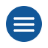 Etablering av forskningsgrupper og funksjonsbeskrivelse for forskningsgruppeledereFelter1. Endringer siden forrige versjon 2. Hensikt og omfang 3. Fremgangsmåte 4. Avvik eller dissens Andre eHåndboksdokumenter 